YLÄ-SAVON SOTE KUNTAYHTYMÄN LOPPURAPORTTIIkäihmisten kohtaamispaikkaIisalmi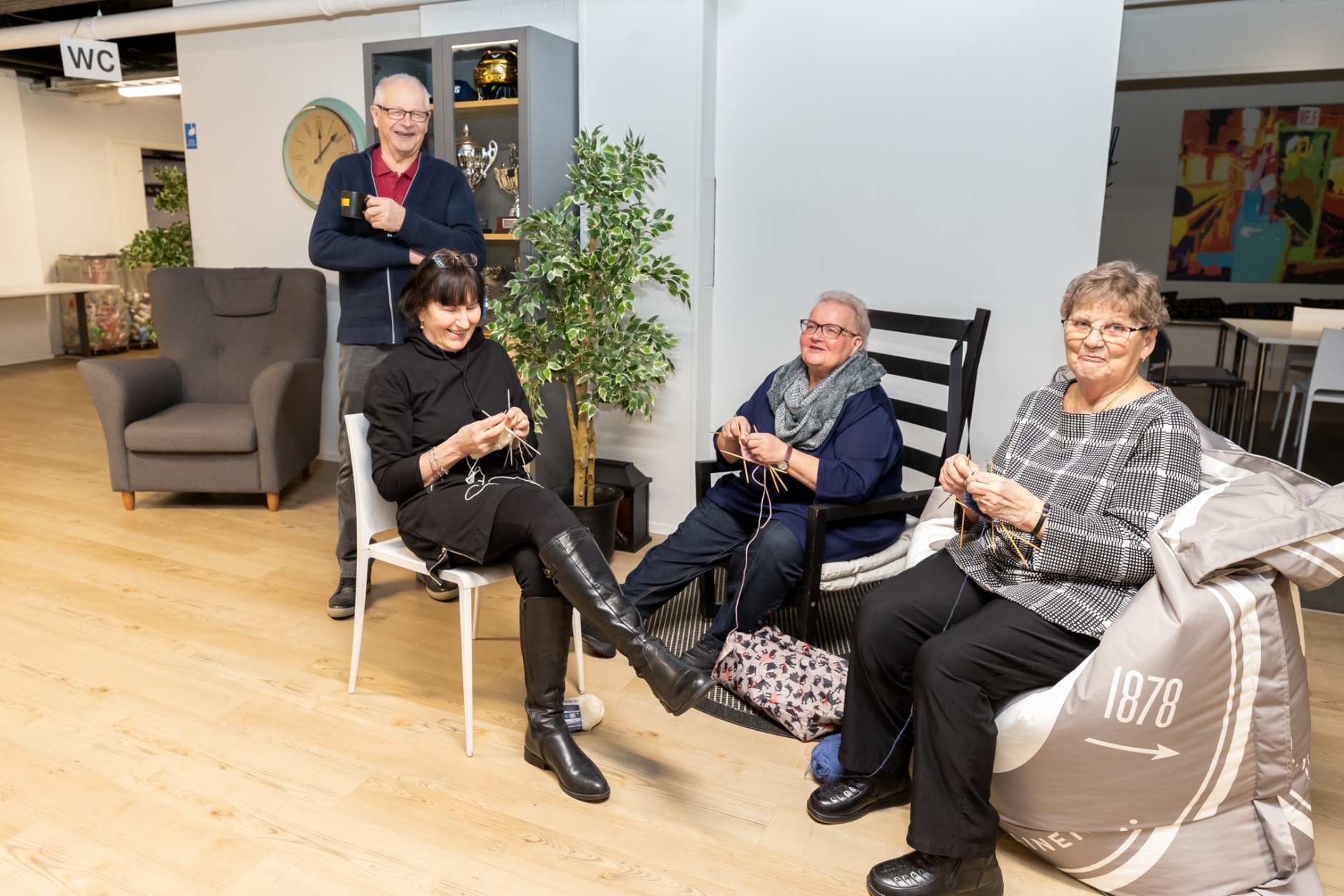 1 YHTEENVETOIkäihmisten kohtaamispaikka- toimintamallia lähdettiin käynnistämään, kun IPK otti yhteyttä ja pyysi Ylä-Savon SOTE kuntayhtymältä asiantuntijatukea ikäihmisten kohtaamispaikka- toiminnan käynnistämiseen ja ylläpitämiseen. Tarkoituksena molemmilla järjestäjätahoilla oli järjestää avointa ja maksutonta kohtaamispaikka- toimintaa IPK:n Karhunkellarissa kaikille iisalmelaisille ikääntyneille. IPK tarjosi tilan ja työntekijä- resurssin maksutta. Ylä-Savon SOTE ky osaltaan tuotti asiantuntijuutta toiminnan sisältöön. Tavoitteena oli, että kävijät itse suunnittelisivat toimintaa ja näin vahvistettaisiin heidän osallisuuttansa. Toiminta päästiin käynnistämään hyvin nopeasti ja sitä kehitettiin sisällöllisesti toiveiden mukaisesti. Kävijöitä on ollut 20-80 henkilöä/kerta ja palaute on ollut kiittävää.2 AIKATAULU, TAVOITTEET JA TULOKSETTavoitteena oli:kehittää ikäihmisten kohtaamista, kuulemista, kunnioitusta ja osallisuutta. tukea ja kehittää digipalveluja ja etäyhteyksien käyttöä saavutettavuuden vahvistamiseksi ja poikkeusolojen varalta.  lisätä ja tiivistää yhteistyötä eri toimijoiden välillä palveluohjauksen kehittämisen kannalta (palvelumuotoilun ja LEANin periaatteiden mukaisesti)Kehittämistarpeeseen pystyttiin vastaamaan hyvin. Kävijät antoivat runsaasti suullista ja kirjallista palautetta siitä, että toiminta vähentää yksinäisyyttä, lisää heidän vaikuttamisen mahdollisuuksiaan ja parantaa elämänlaatua. Yhteistyö toimijoiden välillä on myös tiivistynyt ja monipuolistunut. Jatkossa yhteistyötä laajennetaan vielä entisestään ja sitoutetaan monialaisen verkoston jäseniä toiminnan ylläpitämiseen, jotta toiminta ei ole niin haavoittuvaa. Digipalvelujen käytön vahvistamiseen ei toimintamallin pilotin aikana tehty toimenpiteitä.Toimintamallin onnistumisen taustalla oli aito halu tehdä yhteistyötä ja resurssit huomioiva realistinen suunnitelma. Asiakkaiden kuuleminen ja jatkuva kehittäminen palautteen perusteella olivat myös ratkaisun toimivuuden mahdollistajia. Digipalvelujen käytön vahvistaminen ei toteutunut, koska kävijät toivoivat ensisijaisesti kohtaavaa toimintaa Covid-19 pandemian jälkeen. Jatkossa on tarkoitus kehittää myös digipalvelujen käytön osaamista toiminnassa.3 ORGANISAATIOKehittämisessä oli mukana Ylä-Savon SOTE kuntayhtymä ja IPK Karhunkellari. IPK:n kautta mukana oli myös yritystoimijoita tukemassa toimintaa.4 KESKEISET TOIMENPITEETKokeilun aikana käynnistettiin ikäihmisten kohtaamispaikka- toiminta kerran viikossa kahden tunnin ajan. Kohtaamispaikka- toiminta oli sitoutumatonta, avointa ja maksutonta kävijöille. Toiminnassa oli lähes viikoittain jokin asiapitoinen sisältö eri toimijoiden järjestämänä, esimerkiksi Ylä-Savon SOTE ky:n asiantuntijoiden infoja, jumppia ja palvelujen esittelyä sekä muiden toimijoiden esittelyjä. Kävijöiden toiveesta järjestettiin myös karaoketanssit.Kohtaamispaikka- toimintaa mainostettiin sosiaalisen median ja verkostojen kautta. Toiminnan alussa asiasta tiedotettiin myös mediaa ja paikallisessa lehdessä oli juttu kaksi kertaa.5 TULOKSET JA VAIKUTTAVUUSKokeilun aikana koottiin jatkuvaa suullista palautetta kävijöiltä ja toimijoilta. Palautteen perusteella toimintamallin kokeilulla vahvistettiin osallisuuden kokemusta, parannettiin elämänlaatua ja vähennettiin yksinäisyyden kokemista. Myös tiedottamisen kohdentuminen parantui kohtaamispaikan kautta. Vaikutusten arviointia ei voi tehdä laaja-alaisesti, mutta palaute on ollut kiittävää ja kävijämäärät ovat nousseet koko ajan. Toiminnan aikana saatu kävijöiden palaute on otettu huomioon myös kuntayhtymän palvelujen kehittämisessä.Kokeilu jää pysyväksi toimintamalliksi, jota kehitetään edelleen. Kokeilun kautta verkostojen monipuolisuus vahvistui. Toimijoiden kesken on koottu kehittämistarpeita verkoston vahvistamiseksi edelleen. Myös kävijöiden toiveita tulevalle syksylle on koottu ja niitä pyritään mahdollisuuksien mukaan toteuttamaan. 6 TULOSTEN HYÖDYNTÄMINEN JATKOSSAToimintaa jatketaan edelleen yhteistyössä nykyisten kumppaneiden kanssa. Kokemuksia hyödynnetään toiminnan jatkokehittämiseen ja laajentamiseen. Jatkossa selvitetään mahdollisuutta aloittaa vastaava toiminta eri paikassa ja eri aikaan, jotta toiminta olisi mahdollisimman saavutettavaa. Kumppaneita toiminnan laajentamiseen kartoitetaan ja kehittämisessä edetään resurssien ja tarvearvioinnin perusteella mahdollisimman joustavasti reagoiden.8 KESKEISET ONGELMAT JA MITÄ OPITTIINRiskiarvioinnissa mainittuun saavutettavuus- haasteeseen pyrittiin luomaan ratkaisuja, mutta ei voida varmasti tietää oliko toiminta kaikille saavutettavaa. Kävijöiden palautteen perusteella pyritään jatkossakin huomioimaan mahdolliset saavutettavuus- haasteet.Positiivisena haasteena oli tilan riittävyys suurille kävijämäärille. Kävijöitä oli enemmän kuin ennakoitiin ja ajoittain pientä ruuhkautumisesta johtuvaa äänen kuuluvuuteen ja istumapaikkojen riittävyyteen liittyvää haastetta oli. Näitä on pyritty kokemuksen kautta ratkaisemaan ja esimerkiksi jatkossa käytössä on mikrofoni, silloin kun kävijämäärä on suurempi.9 PROJEKTISSA SYNTYNYT DOKUMENTAATIO Ideakanvaasi, ARC-ohjelmaLoppuraportti, ARC- ohjelmaKooste Ikäihmisten kohtaamispaikan palautteista, ARC-ohjelmaYhteyshenkilötYlä-Savon SOTE kuntayhtymä: Marika Lätti, Virpi PesonenIPK: Eira Randelin, Jarmo YlisipolaLaatija(t)Marika LättiLuottamuksellisuus /jakelujulkinenVersio/pvm15.6.2022